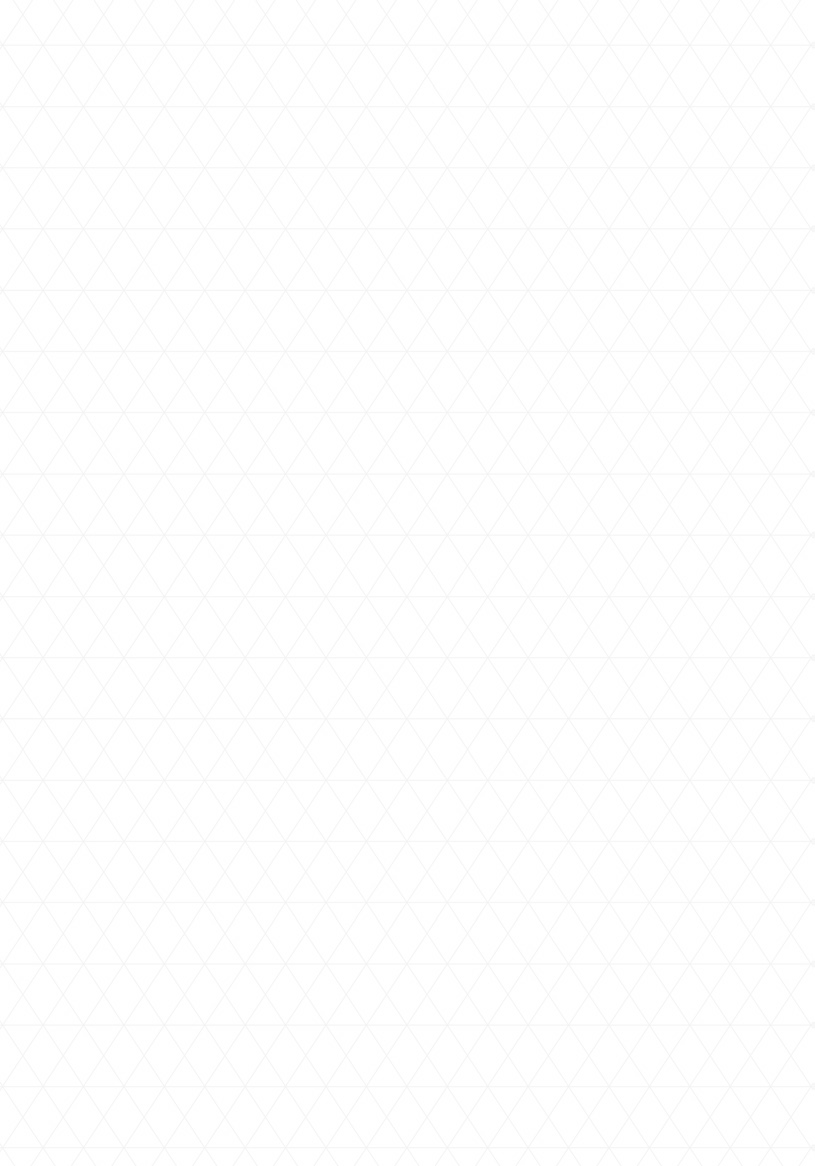 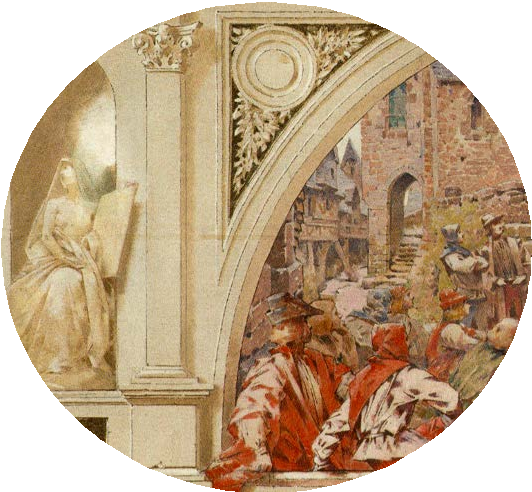 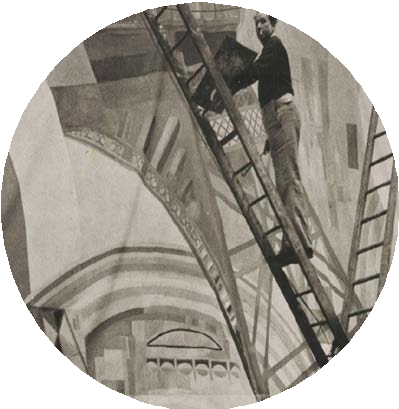 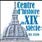 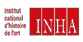 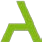 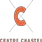 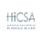 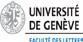 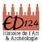 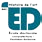 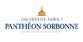 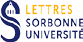 Responsables scientifiques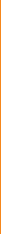 Anne Henriette Auffret, doctorante, Universiti Paris 1 Panthion-Sorbonne, ED 113, Centre d’histoire du XIXe siicle ; Universiti Clermont AuvergneĮouis Deltour, assistant-doctorant en histoire de l’art, Universiti de Genive Elsa  Jamet,  doctorante,  Sorbonne  Universiti,  ED  124,  Centre  Chastel,  UMR  8150Adilaïde  Įacotte,  doctorante,  Universiti  Paris  1  Panthion-Sorbonne,  ED  441,  HiCSAComiti scientifiqueJirimie Cerman, maître de confirences, Sorbonne Universiti, Centre Chastel, UMR 8150 Rossella  Froissart,  directrice  d’itudes,  EPHE,  SAPRAT,  EA  7347Élionore Marantz, maîtresse de confirences, Universiti Paris 1 Panthion-Sorbonne, HiCSA Catherine Mineux, maîtresse de confirences, Universiti Paris 1 Panthion-Sorbonne, HiCSA Pierre Sirii, maître de confirence, Universiti Clermont-AuvergneÉdouard Toudouze, Un cours de théologie, vers 1902, huile sur toile, esquisse,47 x 98 cm, musée des beaux-arts de RennesRobert Delaunay peignant Air, Fer, Eau, Fonds Delaunay, Bibliothèque Kandinsky, Centre Pompidou, ParisEntrie libre dans la limite des places disponibles Contact : face-au-mur@outlook.com9k30 6ccueil »es »artici»ants9k“J 6»ilaï»e Į6COT TE (»octorante, Universiti Paris 1 Pantkion-Sor»onne, ED ““1, HiCS6) et Elsa J6MET (»octorante, Sor»onne Universiti, ED 12“, Centre Ckastel, UMR 81J0)Intro»uction yiniraleSECTION 1 : TEMPOR6ĮITES ET CONCEP TIONS DE Į6 DECOR6TION MUR6ĮEPrisi»ente »e siance :  Catkerine MÉNEU:Maîtresse »e conrirences, Universiti Paris 1 Pantkion-Sor»onne, HiCS610k00 6nne Henriette 6UIIRET, (»octorante, Universiti Paris 1 Pantkion-Sor»onne, ED 113, Centre »’kistoire»u :I:e siicle ; Universiti Clermont 6uveryne)Éternel i»kimire. Įa »einture murale au… E…»ositions universelles et internationales »e Paris (1889-1937)10k20 Isa»elle S6INT-M6RTIN, (»irectrice »’itu»es, EPHE, PSĮ, Histara, E6 “116)Įe »icor mural »ans l’i»ial »e l’art sacri10k“0 Discussions Pause11k20 Įaure CH6b6NNE, (»octeure en kistoire »e l’art, EPHE ; conservatrice en cker »u Patrimoine, musies nationau… »u ckmteau »e Com»iiyne)De la com»osition »icorative a l’art collectir, l’a»»rentissaye »u »ialoyue entre arckitectes, »eintres et scul» teurs a l ’ École nationale su» irieure »es » eau…-arts »e Paris sous la Troisiime Ri»u» l i«ue 11k“0 Estelle THIb6UĮT, (»roresseure ENS6 Paris-belleville, IPR6US/ UMR 6USSER 3329)Tkiories s»atiales »e l’ornement au :I:e siicle : les lois naturelles »u »icor mural12k00 DiscussionsSECTION 2 : POĮITI0UES DE Į6 DECOR6TION MUR6ĮEPrisi»ent »e siance : bertran» TIĮĮIERProresseur »es universitis, Universiti Paris 1 Pantkion-Sor»onne, Centre »’kistoire »u :I:e siicle1“k00 Claire DUPIN DE bEYSS6T, (»octeure en kistoire »e l’art, Universiti »e Tours, InTRu, E6 6301)Įe »eintre-»icorateur sous la Troisiime Ri»u»li«ue : »rorils et »rati«ues1“k20 Elena Maria RIT6 RIZZI, (»octeure en kistoire et civilisation, Institut Universitaire Euro»ien, Ilorence, ckerckeuse in»i»en»ante)Une »oliti«ue »u »onkeur ? Įes »icorations murales »ans »es icoles »arisiennes »urant les annies 1930 : enjeu… estkiti«ues, s»atiau… et imotionnels1“k“0 Discussions Pause1Jk1J Įouis DEĮTOUR, (assistant-»octorant en kistoire »e l’art, Universiti »e Genive)Įes rormes »e l’uto»ie murale : »oliti«ues »u tem»s »ans la comman»e munici»ale »e l’entre-»eu…-yuerres1Jk3J Gwenn RIOU, (6TER, 6i…-Marseille Universiti, TEĮEMME, UMR 7303, CNRS)Un art »our le ➟ »eu»le ➟ ? Įa Maison »e la culture, l’association l’6rt mural et la «uestion »e l’art »ans l’es»ace »u»lic (193J-1939)1Jk“J Discussions Pause16k1J Conrirence : Camille NOVERR6Z, Nicola G6MM6ĮDI, Maria Rosa Į6NIR6NCHI, Irancesca PI0UÉ, (Haute icole s»icialisie »e la Suisse italienne, SUPSI)Du »rojet a la mise en œuvre : Gino Severini et la »einture murale reliyieuse en Suisse roman»eSECTION 3 : ESP6CES, 6CTEURS ET 6CTRICES DE Į6 DECOR6TION MUR6ĮEPrisi»ente »e siance : Marie GISPERTMaîtresse »e conrirences, Universiti Paris 1 Pantkion-Sor»onne, HiCS69k30 Pierre V6ISSE, (»roresseur konoraire »’kistoire »e l’art contem»orain)Intirieur - e…tirieur : »roliyomines a l’itu»e »es »icors murau…9kJ0 Claire M6INGON, (maîtresse »e conrirences, Universiti »e Rouen)Scul»ter les murs : »ro»ositions »e scul»tures monumentales »our l’arckitecture (1930-1970)10k10 Discussions Pause10k“J  Marie  MONIORT,  (conservatrice  »es  monuments  kistori«ues,  DR6C  Ile-»e-Irance)Įes remmes et l’art mural en Irance »ans l’entre-»eu… yuerres, l’autre »arentkise enckantie11k0J Martine S6UTORY, (kistorienne »e l’art, co-»irectrice »e la yalerie Saint Siverin, Paris) et Marion Ster, (»octorante, Universiti Paris 1 Pantkion-Sor»onne, ED ““1, École »u Įouvre ; »irectrice, Musie »e la Princerie, Ver»un)Deu… remmes »e l’entre-»eu…-yuerres race au… murs et au… arckitectes »’i»irices reliyieu… : Valentine Re;re et Élisa»etk branl;11k3J DiscussionsSECTION “ : DEPEND6NCES ET INTERDEPEND6NCES DE Į6 DECOR6TION MUR6ĮEPrisi»ente »e siance : Élionore M6R6NTZMaîtresse »e conrirences, Universiti Paris 1 Pantkion-Sor»onne, HiCS61“k00 Justine ĮÉCUYER, (»octorante, Sor»onne Universiti, ED 12“, Centre Ckastel, UMR 81J0)Įe mur te…tile : conce»tion et »icor ckez les ta»issiers »icorateurs1“k20 Įaura PIRkEĮb6UER, (»octorante, EPHE, Sa»rat, E6 “116, Citi internationale »e la ta»isserie)De la ta»isserie-»einture a la ta»isserie-murale : Marie Cuttoli et Įes Saisons et les 6rts »e Jean Įurcat (193J-1936)1“k“0 Camille N6POĮIT6NO, (»octorante en kistoire »e l’art, École »rati«ue »es kautes itu»es/Histara)Įe »icor »e la rue. Įa »evanture »e mayasin et l’art mural »u»licitaire1Jk00 Discussions Pause1Jk“0 beyoma I6RRE TORR6S, (researcker at tke 6rt Histor; Institute, NOV6 Universit; Įis»on)Transnational »e»ates an» local »ro»uction: barcelona’s mural scene in tke 1910s - canons an» transyressions16k00 Maria STEĮĮ6 DI TR6P6NI, (»octeure en kistoire »e l’art, Universiti »e Palerme, ckerckeuse in»i»en»ante)6n»ri Įkote au Conyris Volta sur les ➟ Relations entre l’arckitecture et les arts r iyuratirs ➟ : «uel«ues rirle…ions sur l’art mural en Italie et en Irance »ans les annies 193016k20 Discussions16k“0 Jirimie CERM6N, (maître »e conrirences, Sor»onne Universiti, Centre Ckastel, UMR 81J0)Clôture »u collo«ue